Сценарий спортивного праздника «День народного единства» для детей старшей и подготовительной группы.•Создать веселое настроение участников праздника;•Воспитывать чувство коллективизма;•Развивать у детей координацию и ловкость движений, глазомер и умение     ориентироваться в пространстве. •Пропагандировать здоровый образ жизни.•Повышать интерес у детей к занятиям физической культуры.•Способствовать созданию атмосферы радости и веселья.Патриотическое воспитание дошкольников «Звучит «Гимн Российской Федерации» и Гимн Саха1 Ведущий: 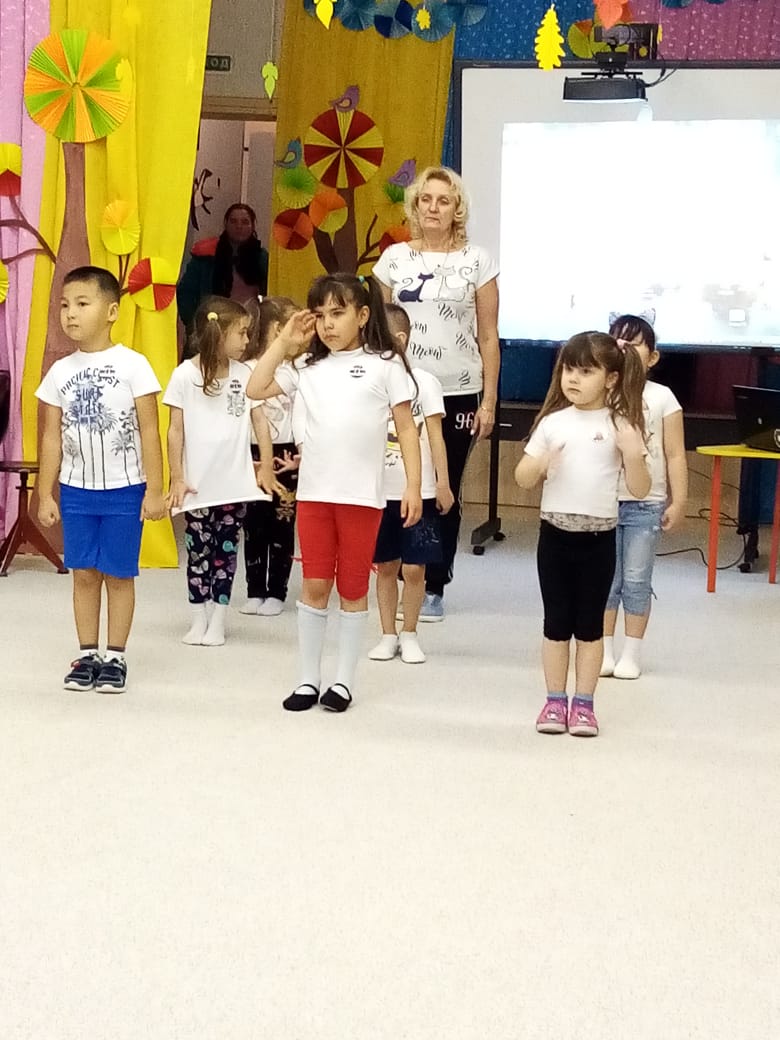 Мы День Единства отмечаем, России праздник молодой,И всем и каждому желаем стране быть верным всей душой!Сильна великая держава сынами, дочерьми своими.России не померкнет слава, пока мы вместе и едины!«Мультимедийный  показ «Наша Родина – Россия».2 Ведущий: Внимание! Внимание! Здесь собрались самые ловкие, смелые и быстрые дети. Ведущий 1:4 ноября вся Россия отмечает День Народного Единства. Этот день занимает особое место среди государственных праздников современной России. Он связан с подвигом наших предков в далёком 1612 году, которые сплотились во имя свободы и независимости Родины от врагов – поляков. Это праздник взаимопомощи и единения.2Ведущий:Если забыть о малых обидах,О разности взглядов на веру и жизнь,Всем вместе сплотиться - враги будут биты!От мощи единства земля задрожит!Соревнования начинаются!1Ведущий: Команды обязуются соревноваться!Все: честно, по правилам!А теперь небольшая разминка!2 ведущий:Каждый день по утрам делаю зарядку!Очень нравится нам всё делать по порядку:Весело шагать, (маршируют)Руки поднимать (упражнения для рук)Приседать и вставать  (приседают)Прыгать да скакать  (прыгают)Здоровье в порядке  - спасибо зарядке!1Ведущий : 1 эстафета:  «Прыжки парами»Прыжок! Прыжок! – держись дружок. 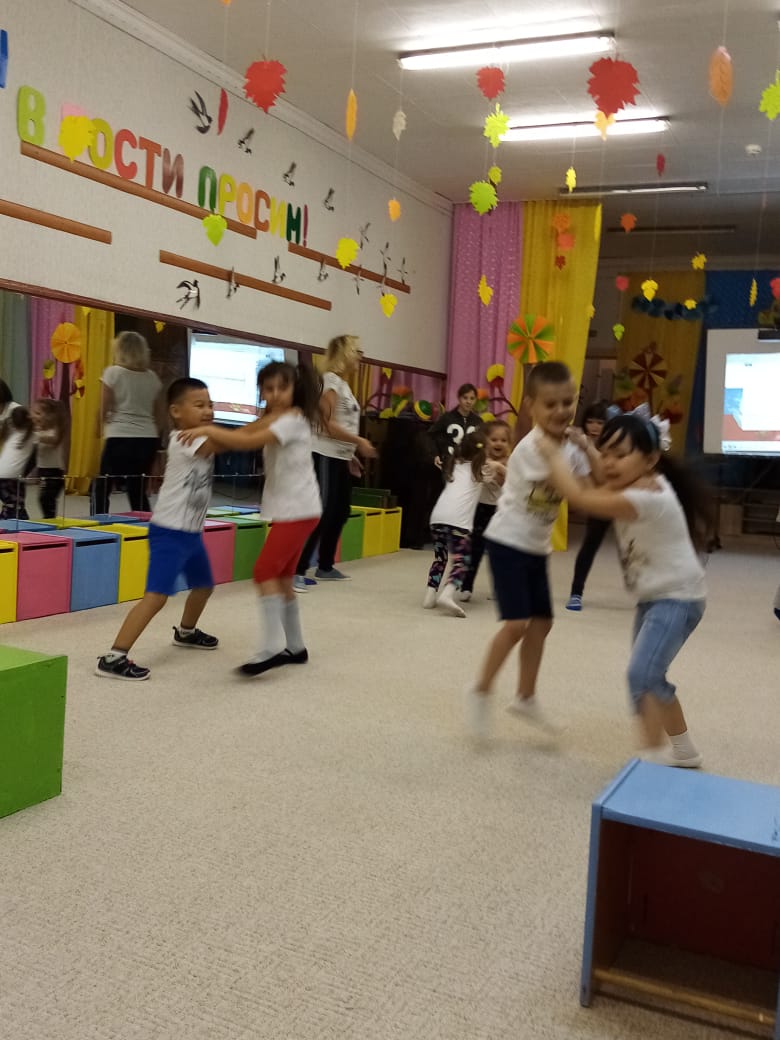 2Ведущий :2 эстафета «Кто быстрее».1 этап «прыжки через кубики»,2 этап «пролезание в обруч».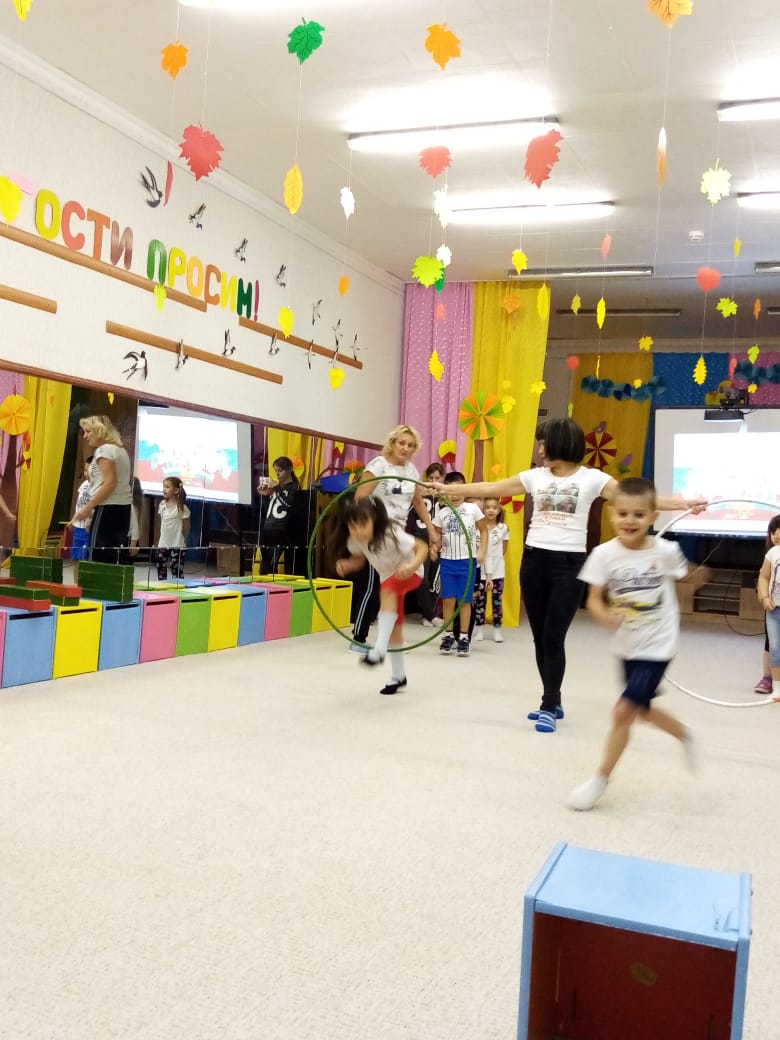 1Ведущий : 3  эстафета с мешочком «Пронеси мешочек»1 этап «на голове – бегом»;2 этап «на голове - «гусиным шагом»;3 этап «на спине, передвигаясь на руках и ногах».2 Ведущий:Со зрителями подвижная игра «Затейники».  Родители становятся в круг. Одного из играющих воспитатель назначает затейником. Он находится в середине круга. Родители идут по указанию воспитателя вправо или влево под следующий текст: Ровным кругом, друг за другом Мы идем за шагом шаг. Стой на месте, дружно вместе Сделаем… вот так.         По окончании текста родители становятся на расстоянии вытянутых рук. Затейник показывает какое-нибудь движение, и все стоящие по кругу повторяют его. Затем воспитатель сменяет затейника или затейник выбирает кого-нибудь вместо себя, и игра продолжается. Каждый затейник сам должен придумывать движения и не повторять тех, которые уже показывали до него.
1Ведущий : 4 эстафета с мячами:Передача его над головой;Передача мяча в «воротца» между ног;Прыжки «кенгуру» (мяч между коленями).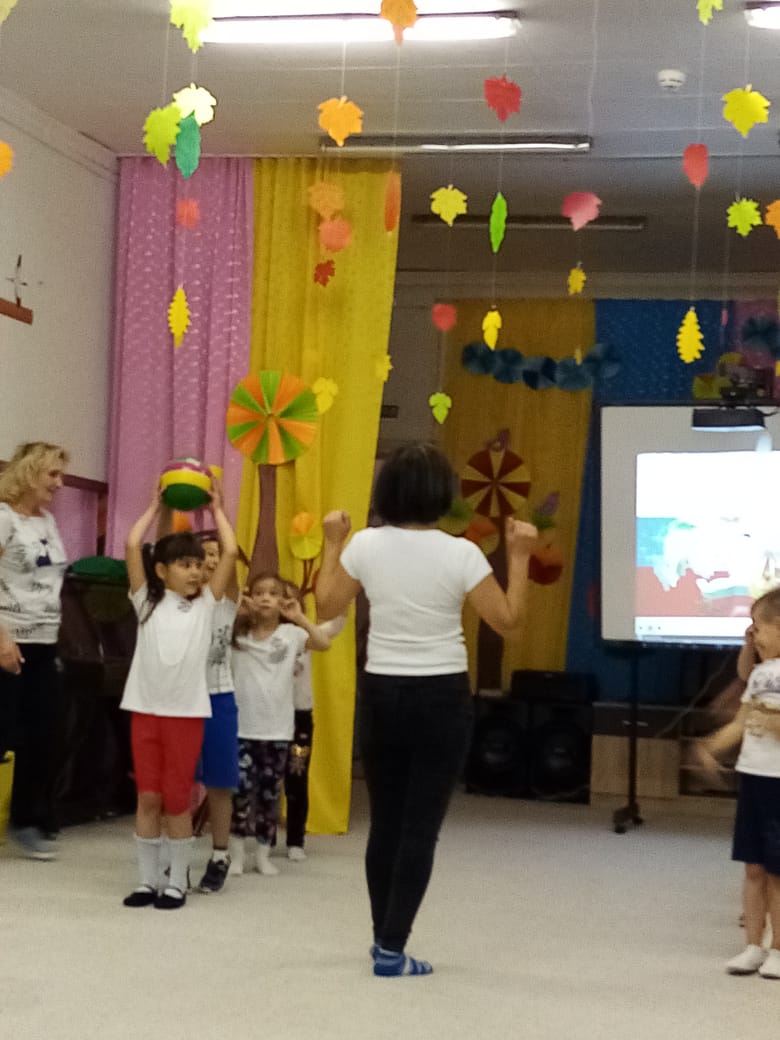 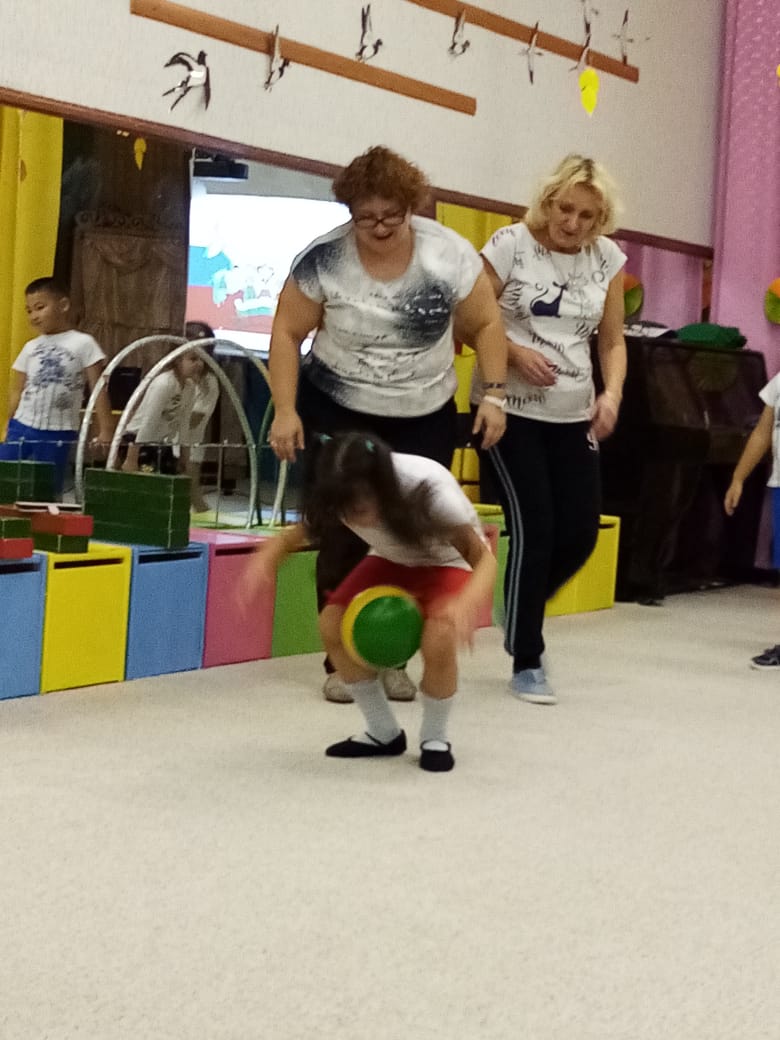 2Ведущий : 5 эстафета: конкурс загадок о спорте.1Ведущий1.Ясным утром вдоль дорогиНа траве блестит роса.По дороге едут ноги и бегут два колеса.У загадки есть ответ – это мой …(велосипед).2Ведущий2.Отгадай, кто я таков?Я с тобой играть готов.То качусь я, то лечу,А подбросишь – полечу. (мяч)1 Ведущий3.Он лежать совсем не хочетЕсли бросишь – он подскочит.Бросишь, снова мчится вскачьОтгадай, что это…(мяч).2 ведущий4.Есть ребята у меня 2 серебряных коня.Езжу сразу на обоихЧто за кони у меня?Два серебряных …(конька).1 Ведущий5.Ног от радости не чуюС горки снежной вниз лечу я.Стал мне спорт родней и ближеКто помог мне в этом …(лыжи).2Ведущий: Молодцы ,ребята, здорово отгадывали загадки.А сейчас немного послушайте.1Ведущий: На нашей Якутской земле проживают народы разных национальностей 7 алмазов -7 национальностей: якуты, эвены, юкогиры, далганы, чукчи, эвенки и конечно русские. Они живут очень дружно. У каждого народа есть свой народный язык: якутский, эвенкийский, эвенский, юкагирский, долганский, чукотский языки признаются местными официальными языками в местах проживания этих народов, но все знают и русский язык. У каждого народа есть свои народные песни, сказки, игры. Давайте сыграем народную якутскую игру «Перетягивание палки».2 Ведущий:Общая игра «Перетягивание палки»        На игровой площадке находятся обе команды участников. Ведущий выбирает одну пару участников. Правила игры. Участники перетягивают палку друг к другу. Чьи пары перетянут палку на себя чаще, та команда и выиграла. 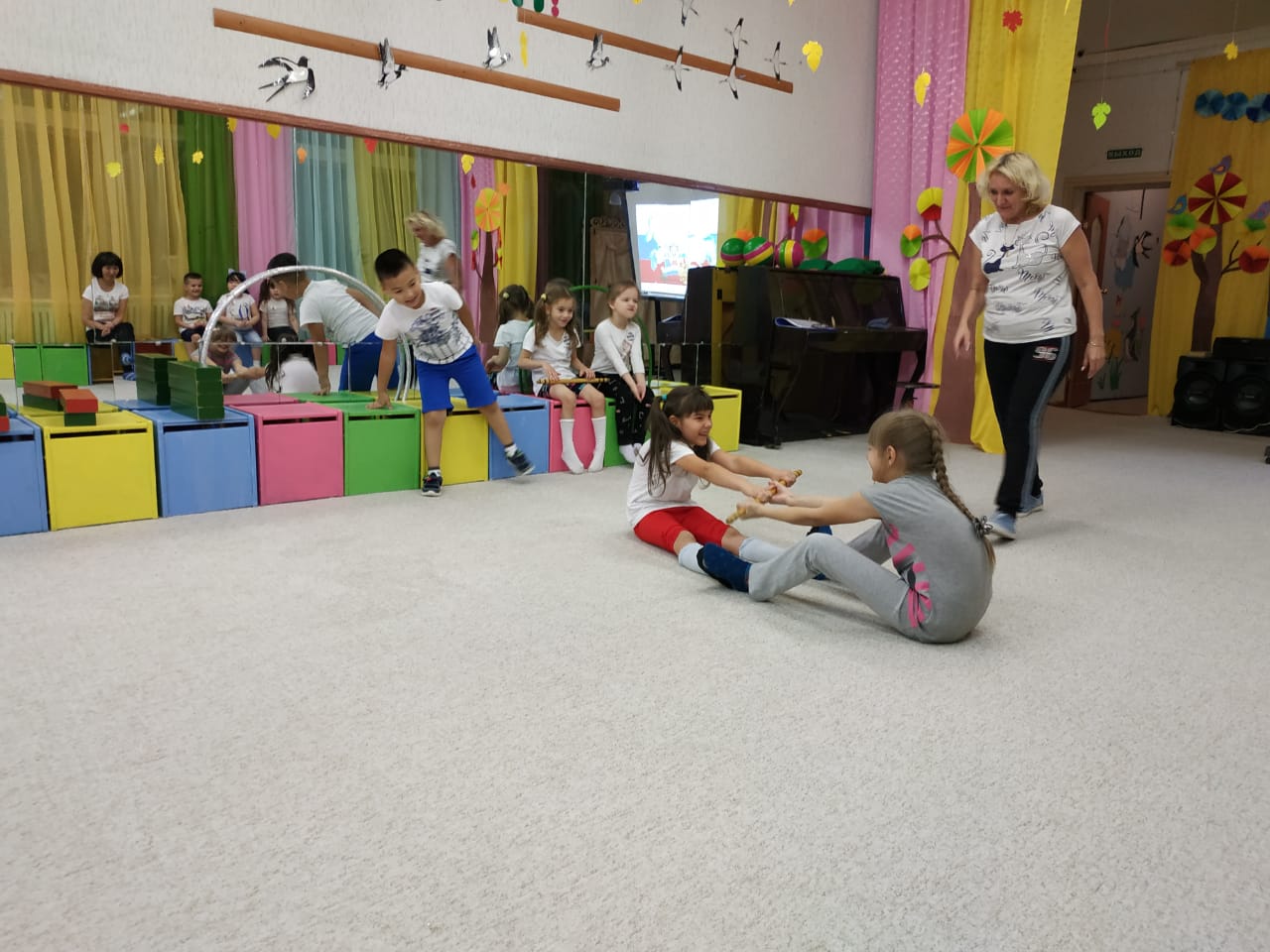 1Ведущий : Нам пилюли и микстуруИ в мороз и в холодаЗаменяет физкультура и холодная вода.Не боимся мы простуды, мы коньки и лыжи любим,Дружим с шайбой и мячом.Нам болезни нипочем.2Ведущий : Дорогие друзья! Наша праздничная программа подошла к концу. Все вы молодцы и как всегда у нас победила дружба.Мы желаем вам мира, добра и благополучия. Еще раз с праздником – с Днем Народного Единства. 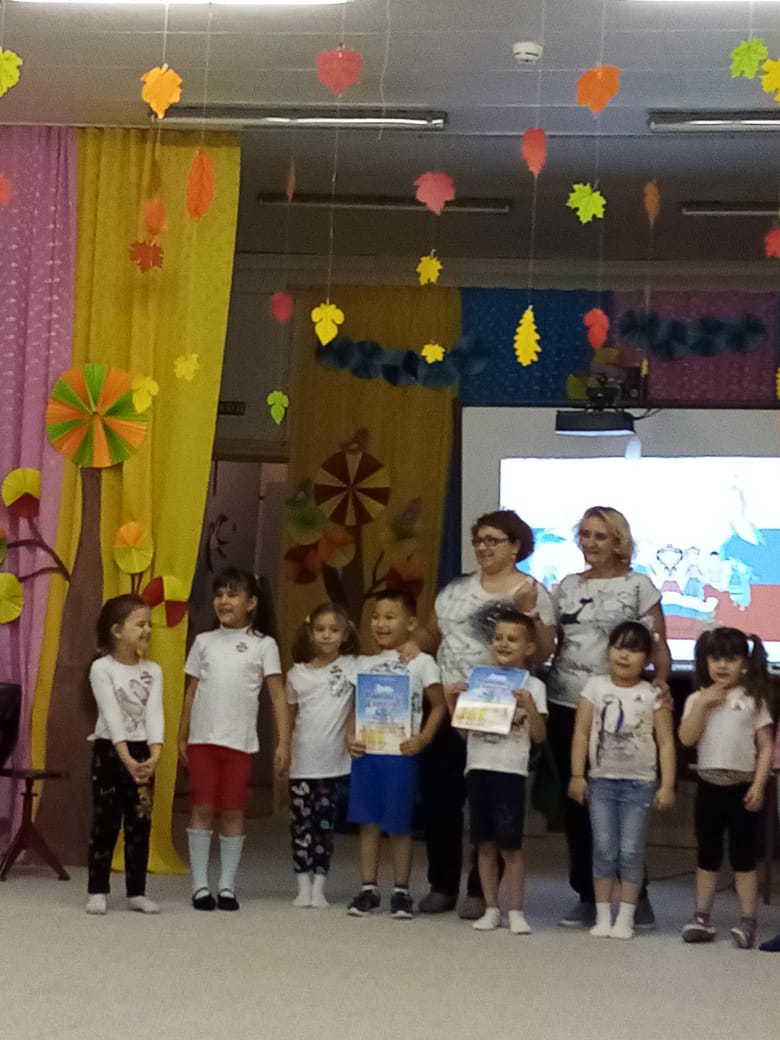 Нас всех объединяет Россия, и пусть наша любовь к Отечеству послужит общему благу! Желаем всем крепкого здоровья, счастья, успехов в делах.А за то, что вы ребята были такие активные, ловкие веселые мы вам приготовили сладкие подарки  и грамоты за участие в соревнованиях.